PROJECTSUBSIDIEREGLEMENT ERFGOEDPROJECTENIN DE MIJNSTREEK Versie oktober 2020Erfgoedcel Mijn-Erfgoed
Evence Coppéelaan 87
3600 Genk 
T 089 811 411
info@mijnerfgoed.be 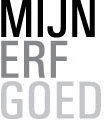 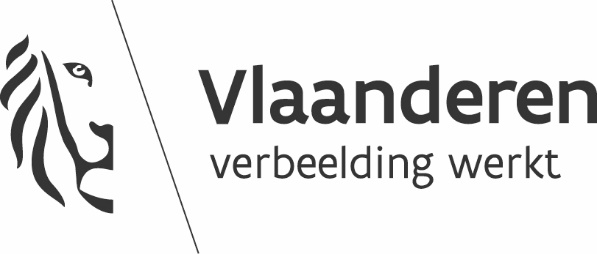 SUBSIDIEREGLEMENT 				 CULTUREEL ERFGOEDPROJECTENIN DE MIJNSTREEK 
Gelet op de beslissing van de Raad van Bestuur van de Projectvereniging Midden-Limburg op 23/09/2020 om dit projectsubsidiereglement in voege te laten treden met ingang vanaf 1/10/2020 en overwegende dat dit reglement enkel van toepassing is voor de periode dat de Projectvereniging Midden-Limburg een erfgoedconvenant afsloot met de Vlaamse Gemeenschap, reikt de Projectvereniging Midden-Limburg subsidies uit onder de volgende voorwaarden: Artikel 1 – Doelstelling De Projectvereniging Midden-Limburg wil cultureel erfgoedprojecten in de Mijnstreek inhoudelijk en/of financieel ondersteunen vanuit het erfgoedconvenant. 
Voor inhoudelijke ondersteuning kunnen organisaties beroep doen op het team van de Erfgoedcel Mijn-Erfgoed. Dit projectsubsidiereglement maakt cultureel erfgoedprojecten in de Mijnstreek bovendien ook financieel mogelijk. De Projectvereniging Midden-Limburg beschikt eveneens over een restauratie subsidiereglement voor de restauratie van erfgoedobjecten. Dit reglement kan verkregen worden bij Erfgoedcel Mijn-Erfgoed en kan ook teruggevonden worden op www.mijnerfgoed.be. Artikel 2 – Definiëring “cultureel erfgoedprojecten”Onder erfgoed verstaan we: cultureel erfgoed, dus roerend en immaterieel erfgoed. De projectsubsidies mogen niet aangewend worden in het kader van projecten die enkel betrekking hebben tot onroerend erfgoed. Een cultureel erfgoedproject heeft een duidelijk begin en einde en loopt over een periode van maximum 12 maanden. Een project is een activiteit die de reguliere werking van de organisatie overschrijdt. Een project is iets eenmaligs. Het werkingsgebied van Erfgoedcel Mijn-Erfgoed is de Belgisch-Limburgse Mijnstreek en omvat de gemeentes As, Beringen, Houthalen-Helchteren, Heusden-Zolder, Genk en Maasmechelen. Deze projecten beogen één van de volgende aspecten: Het in kaart brengen en het beheren van het lokale of regionale roerend en immaterieel erfgoed (i.e. opsporen en inventariseren). Cultureel erfgoed tonen aan een publiek of raadpleegbaar maken voor het publiek (ontsluiten).Het is een pluspunt wanneer projecten in samenwerking tussen verschillende organisaties en erfgoedzorgers worden ontwikkeld. Gelieve eveneens de gegevens van deze partner(s) te vermelden.het project een vernieuwend en/of origineel concept inhoudt.Artikel 3  - Voorwaarden De aanvrager: Projectvereniging Midden-Limburg wil in het bijzonder organisaties die steunen op een vrijwilligerswerking aanmoedigen om een aanvraag in te dienen in het kader van dit reglement. De subsidie kan toegekend worden aan organisaties met een rechtspersoonlijkheid of feitelijke verenigingen. De aanvrager is verantwoordelijk voor de uitwerking, organisatie en financiële afhandeling van het project. De Projectvereniging Midden-Limburg kan niet aansprakelijk worden gesteld voor activiteiten die organisaties met rechtspersoonlijkheid, noch feitelijke verenigingen ondernemen in het kader van dit projectsubsidiereglement. Om kans te maken op projectsubsidie moet het project aan de volgende voorwaarden voldoen: Het project (of deelproject) mag niet ingediend worden door één van de deelnemende gemeenten, noch projectsubsidie ontvangen van de gemeentes As, Beringen, Genk, Houthalen-Helchteren, Heusden-Zolder of Maasmechelen (de gemeenten die deel uitmaken van de Projectvereniging Midden-Limburg). Het project mag geen commercieel winstoogmerk hebben. Het project moet (onder andere) in de Mijnstreek plaatsvinden en betrekking hebben tot (onder andere) het cultureel erfgoed van de Mijnstreek. Het project kan over een periode van maximum 12 maanden lopen.Het project houdt eveneens een publieksmoment in waarvan het tijdstip duidelijk wordt aangegeven in de aanvraag. Dit publieksmoment dient plaats te vinden in de Mijnstreek minimaal 1 maand na het indienen van de aanvraag.De volgende kosten komen onder meer in aanmerking voor subsidiëring:Drukkosten van een erfgoedproject: boek, brochure, uitnodigingen, flyers, postkaarten, mits duidelijke vermelding dat het een cultureel erfgoedproject betreft.Drukkosten van een thesis, mits partnership met een bestaande vereniging.Productiekosten van vlaggen, banieren, etc. worden eenmalig per beleidsperiode (2015-2020) vergoed in het kader van een erfgoedproject, mits vermelding logo van de Erfgoedcel.Algemene communicatiekosten van cultureel erfgoedverenigingen worden eenmalig per beleidsperiode (2015-2020) vergoed. Hieronder verstaan we folders, brochures, naambordjes, enz. die algemene toelichting geven bij de werking van de cultureel erfgoedvereniging.Huur van een lokaal voor een tentoonstelling.Huur tentoonstellingskasten.Eventuele verzekeringskosten voor verzekeringen afgesloten in het kader van de organisatie van een tentoonstelling.Digitaliseringskosten van erfgoedobjecten, mits ontsluiting hiervan (bv. in Erfgoedplus).Onderzoekskosten voorafgaand aan het maken van een documentaire of theaterstuk handelend over cultureel erfgoed uit de Mijnstreek.De volgende kosten komen niet in aanmerking voor subsidiëring:Investeringskosten hardware (computers, scanners, opname apparatuur, externe opslagmedia).Abonnementskosten (telefonie, internet, tijdschriften/kranten, …).Verbruikskosten (gas, water, elektriciteit, inktpatronen, papier).Entreekosten en gidsvergoedingen.Artistieke realisaties/productiekosten.Receptiekosten.Verzendkosten (via post of koerier).Reis-en verblijfkosten.Audits en haalbaarheidsonderzoeken.Vrijwilligersvergoedingen voor werkzaamheden die vallen binnen de reguliere werking van de vereniging/organisatie.Structurele jaarlijkse communicatiekosten (tijdschrift, nieuwsbrieven, …).Artikel 4 - Subsidiëring Voor de aanvragers die in aanmerking komen voor subsidies is de grootte van de subsidie afhankelijk van de beschikbare kredieten en van de beoordeling van het aanvraagdossier. De subsidie voor cultureel-erfgoedprojecten bedraagt max. € 1 250 per project. Er kan slechts éénmaal een aanvraag ingediend worden voor éénzelfde project. Een aanvrager kan meerdere projecten per jaar indienen. Een aanvrager kan jaarlijks maximaal             € 1 250 subsidie van de Projectvereniging Midden-Limburg ontvangen voor cultureel erfgoedprojecten, en maximaal € 1 250 voor restauratieprojecten, ongeacht het aantal projecten dat hij per jaar heeft ingediend. Indien er kosten gemaakt worden om een activiteit coronaproof te laten verlopen en te beantwoorden aan de dan geldende veiligheidsmaatregelen kan tot maximaal € 250 bijkomend aangevraagd worden (zie Artikel 10).Artikel 5 – Pers en communicatie Indien er met betrekking tot de gesubsidieerde projecten sprake is van drukwerk, promotiemateriaal, communicatie met derden en contacten met de pers moet de Projectvereniging Midden-Limburg/Erfgoedcel Mijn-Erfgoed als partner en subsidiërende instantie met naam vermeld worden. Het logo van de Erfgoedcel Mijn-Erfgoed en het erfgoedlabel (www.erfgoedlabel.be) worden opgenomen in alle communicatie. Erfgoedcel Mijn-Erfgoed is niet aansprakelijk voor de inhoud van het eindproduct.Erfgoedcel Mijn-Erfgoed vraagt aan de initiatiefnemer van het project om het toonmoment op te nemen in de UiTdatabank. De handleiding van de UiTdatabank is terug te vinden op de website van Erfgoedcel Mijn-Erfgoed (www.mijnerfgoed.be  Ondersteuning  Subsidies  Projectsubsidies). Indien er in de persartikels verschijnen over het project, wordt een kopie hiervan digitaal of op papier bezorgd aan de Erfgoedcel Mijn-Erfgoed.De Erfgoedcel Mijn-Erfgoed en het College van Burgemeester en Schepenen van uw gemeente ontvangen voor alle evenementen/activiteiten die plaatsvinden in het kader van het gesubsidieerde project tijdig een uitnodiging. Indien niet voldaan wordt aan bovenstaande voorwaarden betreffende communicatie, wordt de tweede subsidieschijf ingehouden.Artikel 6 – AanvraagprocedureDe projectaanvraag moet maximaal 6 maanden en minimaal 1 maand voor de aanvang van het project worden ingediend bij de Erfgoedcel Mijn-Erfgoed, p/a Evence Coppéelaan 87, 3600 Genk.Het aanvraagdossier wordt in eerste instantie voor advies aan een externe jury voorgelegd. Uiterlijk één maand na ontvangst van de projectsubsidieaanvraag krijgt de aanvrager een schriftelijk antwoord in verband met het toegewezen subsidiebedrag. Een aanvraag moet ingediend worden volgens het format opgesteld door de Projectvereniging Midden-Limburg. Dit format kan verkregen worden bij de Erfgoedcel Mijn-Erfgoed. Aan de aanvraag dienen offertes toegevoegd worden die de opgestelde begroting staven.
Ook met vragen over dit format en het projectsubsidiereglement kan u steeds bij de Erfgoedcel Mijn-Erfgoed terecht. Artikel 7 - Beoordeling Voor de aanvragers die in aanmerking komen voor projectsubsidies is de grootte van de subsidie afhankelijk van de beschikbare kredieten en van de beoordeling van het aanvraagdossier. De beoordeling van het ingediende dossier gebeurt op basis van de in artikel 1, 2 en 3 vooropgestelde bepalingen. De jury neemt het aanvraagdossier door, indien ze werd ingediend volgens het vastgestelde format, en formuleert een advies. Eventuele opmerkingen of vragen van de jury worden teruggekoppeld aan de aanvrager. Het advies van de jury wordt bezorgd aan het dagelijks bestuur van Projectvereniging Midden-Limburg. Het dagelijks bestuur baseert zich op deze adviezen om een beslissing te nemen over het subsidiedossier. De cultuurambtenaar en de schepen van cultuur van de betrokken gemeente worden steevast op de hoogte gesteld van de beslissing over de ingediende aanvraag.De Projectvereniging Midden-Limburg behoudt zich het recht om projectsubsidieaanvragen te weigeren. Indien de Projectvereniging Midden-Limburg het nodig acht voor de beoordeling van het project wordt een bespreking met de aanvrager(s) voorzien. Artikel 8 – Uitbetaling toegewezen subsidie Het toegewezen bedrag wordt enkel overgemaakt op een rekening die op naam staat van de organisaties met rechtspersoonlijkheid of feitelijke verenigingen. De toegewezen subsidie wordt in twee schijven uitbetaald. 
Het voorschot, 60% van de subsidie, wordt onmiddellijk na de beslissing van de Projectvereniging Midden-Limburg uitbetaald. Het resterende bedrag (40%) wordt uitbetaald na afloop van het project en nadat volgende documenten aan de Erfgoedcel Mijn-Erfgoed werden bezorgd: Een ingevuld evaluatieformulier.Een overzicht en bewijsstukken van de inkomsten en uitgaven van dit project. Een kopie of exemplaar van alle drukwerk (folder, brochure, publicatie, …) dat in het kader van het project verscheen. Indien het project een publicatie of boek betreft dienen 2 exemplaren bezorgd te worden aan de cultuurambtenaar van de betreffende gemeente, 1 exemplaar aan Erfgoedcel Mijn-Erfgoed en 1 exemplaar aan de Bibliotheek Hasselt Limburg. Voor een publicatie dient eveneens een wettelijk depotnummer te worden aangevraagd. Is het je eerste uitgave? Dan dien je je eerst gratis in het register der uitgevers in te schrijven. Alle info vind je op www.kbr.be/nl/wettelijk-depot.Het evaluatieformulier (+ bijlagen) moet uiterlijk 2 maanden na afloop van het project of het deelproject aan de Erfgoedcel Mijn-Erfgoed worden bezorgd. Wordt deze termijn overschreden of kunnen niet alle begrote kosten gestaafd worden met bewijsstukken, kan de Projectvereniging Midden-Limburg beslissen om de reeds uitbetaalde subsidie terug te vorderen en/of de tweede schijf niet uit te betalen.De aanvrager van de subsidie is verantwoordelijk voor de uitwerking, organisatie en financiële afhandeling van het project.Artikel 9 – toepassingDit reglement treedt in werking vanaf 1/10/2020.De opgesomde voorwaarden in dit reglement zijn bindend. Bij het niet-naleven van deze voorwaarden kan de Projectvereniging overgaan tot gehele of gedeeltelijke terugvordering van de betrokken subsidie. De Projectvereniging Midden-Limburg behoudt het recht wijzigingen aan te brengen in dit reglement. De laatste versie van het reglement vindt men steeds terug op www.mijnerfgoed.be of kan opgevraagd worden bij de Erfgoedcel Mijn-Erfgoed. Over betwistingen en niet-conformiteiten, evenals over alle in dit reglement niet-voorziene gevallen beslist de Projectvereniging Midden-Limburg. Artikel 10 – Extra coronastimulansAanvragers die kosten maken om te beantwoorden aan de geldende coronamaatregelen, komen in aanmerking voor een extra coronasubsidie van maximaal € 250, bovenop de maximaal aan te vragen subsidie van € 1 250. Dit bedrag kan gebruikt worden voor bijvoorbeeld de aankoop van materiaal (antibacteriële gel, wegwerpmaskers en -doekjes…) dat het evenement coronaproof maakt of het huren van een grotere infrastructuur om de geldende coronamaatregelen te respecteren.Deze bijkomende kosten moeten verantwoord worden door de aanvrager.Projectvereniging Midden-Limburg wil op deze manier het verenigingsleven ondersteunen in deze bijzondere tijden en zal good practices uit de regio delen op haar website.Meer informatie over de coronamaatregelen, die van toepassing zijn op in de cultureel-erfgoedsector vind je op de website van FARO: https://faro.be/corona. AANVRAAGFORMULIER SUBSIDIES  “CULTUREEL ERFGOEDPROJECT”Algemene gegevensNaam project: 
………………………………………………………………………………………………..…………………………………………………….
Initiatiefnemer / organisatie verantwoordelijk voor het project: 
………………………………………………………………………………………………..…………………………………………………….Contactgegevens: Correspondentieadres: ……………………..…………………..………………………………………………………………
………………………………………………………………………………………………..………………………………………………
Contactpersoon: ……………………………………………………………………..………………………………………………
Telefoon: ………………………………………………………………………………..………………………………………………
E-mail: …………………………………………………………………………………..……………..…………………………………
Rekeningnummer: …………………………………………………………………..………………………………………………
Rekeningnummer op naam van: ………………………………………………………..……………………………………
Website: …………………………………………………………………………………….……………………………………………Juridische vorm organisatie: 	o  vzwo  feitelijke verenigingo  andere
Project in samenwerking met andere partners? 	o  jao  neeZo ja, welke? ………………………………………………………………………………………………..…………………………………………………….ProjectKorte omschrijving project (wat, waar, wanneer, voor wie, waarom?) Wat? ……………………………………….……………………………………………..…………………………………………………….
………………………………………………………………………………………………..…………………………………………………….
………………………………………………………………………………………………..…………………………………………………….
………………………………………………………………………………………………..…………………………………………………….
………………………………………………………………………………………………..…………………………………………………….
Waar? .……………………………………………………………………………………..…………………………………………………. ………………………………………………………………………………………………..…………………………………………………….
Wanneer? (vermeld hier de start- en einddatum van je project)  ..……………………………………………………..………………………………………………………………………………..…….…….
………………………………………………………………………………………………..…………………………………………………….
Voor wie? ..……………………………………………………………………………..…………………………………………………….
………………………………………………………………………………………………..…………………………………………………….
………………………………………………………………………………………………..…………………………………………………….………………………………………………………………………………………………..…………………………………………………….
Uw project is ongetwijfeld heel bijzonder. Hieronder heeft u de kans om ons hiervan te overtuigen. ………………………………………………………………………………………………..…………………………………………………….………………………………………………………………………………………………..…………………………………………………….
………………………………………………………………………………………………..…………………………………………………….
………………………………………………………………………………………………..…………………………………………………….
………………………………………………………………………………………………..…………………………………………………….
………………………………………………………………………………………………..…………………………………………………….
………………………………………………………………………………………………..…………………………………………………….Op welke manier zal het resultaat van dit project een duurzame nawerking hebben? 
………………………………………………………………………………………………..…………………………………………………….………………………………………………………………………………………………..…………………………………………………….
………………………………………………………………………………………………..…………………………………………………….
………………………………………………………………………………………………..…………………………………………………….
………………………………………………………………………………………………..…………………………………………………….
………………………………………………………………………………………………..…………………………………………………….
………………………………………………………………………………………………..…………………………………………………….Promotie Omschrijf kort hoe jullie deze activiteit onder de aandacht zullen brengen. 
(tijdschrift, pers, affiches, folders, …?)
………………………………………………………………………………………………..…………………………………………………….
………………………………………………………………………………………………..…………………………………………………….
………………………………………………………………………………………………..…………………………………………………….
………………………………………………………………………………………………..…………………………………………………….
Financiële middelen Beknopt overzicht van de geplande uitgaven (offertes toevoegen in bijlage): 
Overzicht van de geplande inkomsten: Kunnen jullie beroep doen op andere middelen? (andere subsidies? Sponsoring? Inkomsten door verkoop van boeken? … ? o  jao  neeZo ja, welke? (gelieve bedragen te vermelden) Extra coronastimulansSamen zorgen we voor een veilig verenigingsleven! Aanvragers die extra kosten maken om hun activiteit coronaproof te maken en te beantwoorden aan de geldende coronamaatregelen, willen we graag ondersteunen met een extra subsidie van maximaal € 250 (cfr. Artikel 10), bovenop de maximaal toe te kennen subsidie van € 1 250 per jaar. Op welke manier zorgen jullie ervoor dat jullie project coronaproof verloopt? Welke extra kosten worden hiervoor gemaakt (en neem deze ook op onder punt 4. Financiële middelen)?………………………………………………………………………………………………..…………………………………………………….………………………………………………………………………………………………..…………………………………………………….………………………………………………………………………………………………..…………………………………………………….………………………………………………………………………………………………..…………………………………………………….………………………………………………………………………………………………..…………………………………………………….………………………………………………………………………………………………..…………………………………………………….………………………………………………………………………………………………..…………………………………………………….Plaats: 
Datum: 
Naam en handtekening contactpersoon: Gelieve dit formulier, max. 6 maanden en min. 1 maand voor aanvang van het project, ingevuld op te sturen naar: Erfgoedcel Mijn-Erfgoed, Evence Coppéelaan 87, 3600 GenkEVALUATIEFORMULIER 					CULTUREEL ERFGOEDPROJECTAlgemene gegevensNaam project: 
………………………………………………………………………………………………..…………………………………………………….
Initiatiefnemer / organisatie verantwoordelijk voor het project: 
………………………………………………………………………………………………..…………………………………………………….Contactgegevens: Correspondentieadres: ……………………..…………………..………………………………………………………………
………………………………………………………………………………………………..………………………………………………
Contacpersoon: ……………………………………………………………………..………………………………………………
Telefoon: ………………………………………………………………………………..………………………………………………
E-mail: …………………………………………………………………………………..……………..…………………………………
Rekeningnummer: …………………………………………………………………..………………………………………………
Rekeningnummer op naam van: ………………………………………………………..……………………………………
Website: …………………………………………………………………………………….……………………………………………ProjectKorte evaluatie van het project  Hoe verliep de voorbereiding? 
………………………………………………………………………………………………..…………………………………………………….
………………………………………………………………………………………………..…………………………………………………….
………………………………………………………………………………………………..…………………………………………………….Doel bereikt? Aantal deelnemers / publiek? ………………………………………………………………………………………………..…………………………………………………….
………………………………………………………………………………………………..…………………………………………………….
Sterktes van het project: welke aspecten waren goed? 
………………………………………………………………………………………………..…………………………………………………….
………………………………………………………………………………………………..…………………………………………………….
………………………………………………………………………………………………..…………………………………………………….
………………………………………………………………………………………………..…………………………………………………….
………………………………………………………………………………………………..…………………………………………………….
Zwaktes van het project: welke aspecten waren minder goed? 
………………………………………………………………………………………………..…………………………………………………….
………………………………………………………………………………………………..…………………………………………………….
………………………………………………………………………………………………..…………………………………………………….
………………………………………………………………………………………………..…………………………………………………….
………………………………………………………………………………………………..…………………………………………………….
Is het project voor herhaling vatbaar? 
………………………………………………………………………………………………..…………………………………………………….
………………………………………………………………………………………………..…………………………………………………….
Werd er voor het materiaal dat aangemaakt werd in het kader van dit project een duurzame oplossing gevonden?………………………………………………………………………………………………..…………………………………………………….
………………………………………………………………………………………………..…………………………………………………….
Promotie Overzicht van de promotie van het project: (tijdschrift, pers, affiches, folders, …?) Vink telkens aan of het logo van de Erfgoedcel en/of het Erfgoedlabel hierop werden opgenomen.
- …………………………………………………………………………     O logo Erfgoedcel Mijn-Erfgoed   O Erfgoedlabel 
- …………………………………………………………………………     O logo Erfgoedcel Mijn-Erfgoed   O Erfgoedlabel 
- …………………………………………………………………………     O logo Erfgoedcel Mijn-Erfgoed   O Erfgoedlabel 
- …………………………………………………………………………     O logo Erfgoedcel Mijn-Erfgoed   O Erfgoedlabel 
- …………………………………………………………………………     O logo Erfgoedcel Mijn-Erfgoed   O Erfgoedlabel 

(niet vergeten: samen met dit evaluatieformulier bezorgt u de Erfgoedcel Mijn-Erfgoed een exemplaar of kopie van alle drukwerk dat in het kader van het project verscheen. Aan de cultuurambtenaar van uw gemeente bezorgt u 2 exemplaren en aan de Bibliotheek Hasselt Limburg 1 exemplaar.) Financiële middelen 
(Niet vergeten: bewijsstukken van de uitgaven aan dit evaluatieformulier toevoegen) 
Totaaloverzicht uitgaven (met uitzondering van onderstaande uitgaven in het kader van de coronamaatregelen): ………………………………………………………………………………………………..…………………………………………………….
………………………………………………………………………………………………..…………………………………………………….
………………………………………………………………………………………………..…………………………………………………….
………………………………………………………………………………………………..…………………………………………………….
………………………………………………………………………………………………..…………………………………………………….
………………………………………………………………………………………………..…………………………………………………….
………………………………………………………………………………………………..…………………………………………………….
………………………………………………………………………………………………..…………………………………………………….
………………………………………………………………………………………………..…………………………………………………….
………………………………………………………………………………………………..…………………………………………………….
………………………………………………………………………………………………..…………………………………………………….
………………………………………………………………………………………………..…………………………………………………….
………………………………………………………………………………………………..…………………………………………………….
………………………………………………………………………………………………..…………………………………………………….
Totaaloverzicht uitgaven voor beantwoorden aan de geldende coronamaatregelen:………………………………………………………………………………………………..…………………………………………………….
………………………………………………………………………………………………..…………………………………………………….
………………………………………………………………………………………………..…………………………………………………….
………………………………………………………………………………………………..…………………………………………………….
………………………………………………………………………………………………..…………………………………………………….
………………………………………………………………………………………………..…………………………………………………….
………………………………………………………………………………………………..…………………………………………………….
………………………………………………………………………………………………..…………………………………………………….Totaaloverzicht inkomsten: 
………………………………………………………………………………………………..…………………………………………………….
………………………………………………………………………………………………..…………………………………………………….
………………………………………………………………………………………………..…………………………………………………….
………………………………………………………………………………………………..…………………………………………………….
………………………………………………………………………………………………..…………………………………………………….
………………………………………………………………………………………………..…………………………………………………….
………………………………………………………………………………………………..…………………………………………………….
………………………………………………………………………………………………..…………………………………………………….Evaluatie samenwerking met de Erfgoedcel Mijn-ErfgoedBent u tevreden over de samenwerking met de Erfgoedcel? 
Verliep de samenwerking in het kader van dit reglement tot nu toe vlot? Vindt u dat we iets aan onze manier van samenwerking zouden moeten veranderen?………………………………………………………………………………………………..…………………………………………………….
………………………………………………………………………………………………..…………………………………………………….
………………………………………………………………………………………………..…………………………………………………….
………………………………………………………………………………………………..…………………………………………………….
………………………………………………………………………………………………..…………………………………………………….
………………………………………………………………………………………………..…………………………………………………….
………………………………………………………………………………………………..…………………………………………………….
………………………………………………………………………………………………..…………………………………………………….
………………………………………………………………………………………………..…………………………………………………….
………………………………………………………………………………………………..…………………………………………………….
Wat zou de Erfgoedcel nog voor uw vereniging en activiteiten kunnen doen, naast het uitreiken van projectsubsidies? ………………………………………………………………………………………………..…………………………………………………….
………………………………………………………………………………………………..…………………………………………………….
………………………………………………………………………………………………..…………………………………………………….
………………………………………………………………………………………………..…………………………………………………….
………………………………………………………………………………………………..…………………………………………………….
………………………………………………………………………………………………..…………………………………………………….
………………………………………………………………………………………………..…………………………………………………….
………………………………………………………………………………………………..…………………………………………………….
………………………………………………………………………………………………..…………………………………………………….
………………………………………………………………………………………………..…………………………………………………….
Plaats: Datum: Naam en handtekening contactpersoon: Gelieve dit formulier uiterlijk 2 maanden na afloop van het project ingevuld terug te sturen naar: Erfgoedcel Mijn-Erfgoed
Evence Coppéelaan 87
3600 GenkExtra aanvraag- en evaluatieformulieren nodig? Neem een kijkje op www.mijnerfgoed.be of neem contact op met de Erfgoedcel. 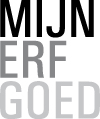 UitgavenBedragInkomstenBedrag